Čistící otvor s těsněním RO 125Obsah dodávky: 1 kusSortiment: K
Typové číslo: 0092.0407Výrobce: MAICO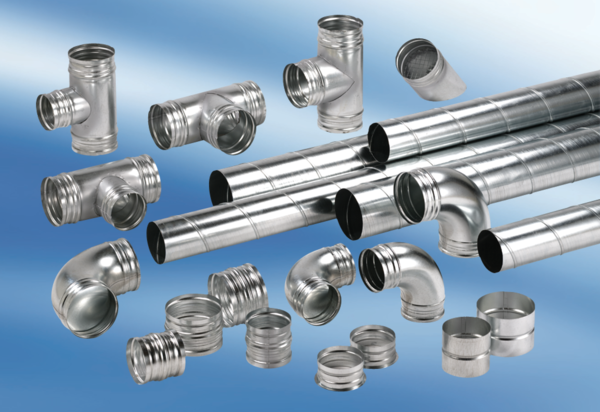 